MATERIEL :1 planche à découper1 couteau d’office1 plaque à pâtisserieINGREDIENTS :½ boite de champignon de ParisPurée de tomate50g gruyère râpéQuelques dés de jambonTECHNIQUE :Pré- chauffer le four à 180°CEtaler la pâte à pizza sur la plaqueEtaler la sauce tomate sur toute la surface de la pâteCouper les tranches de jambon en dés. Déposer-les sur la sauce tomateMélanger le tout. Répartisser équitablement la préparation sur le jambonAjouter une couche de gruyère râpé.Enfourner 25 min environ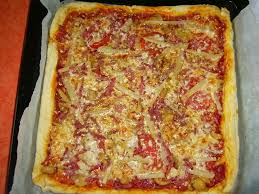 